Продукция для поддержания иммунитета, красоты и здоровья от производителей наукограда Кольцово, Новосибирская область.№ПродукцияОписаниеБиологические вещества из сибирских растений, обладающие иммуностимулирующим, тонизирующим свойством, для высокого уровня энергии и очистки сосудовБиологические вещества из сибирских растений, обладающие иммуностимулирующим, тонизирующим свойством, для высокого уровня энергии и очистки сосудовБиологические вещества из сибирских растений, обладающие иммуностимулирующим, тонизирующим свойством, для высокого уровня энергии и очистки сосудов1.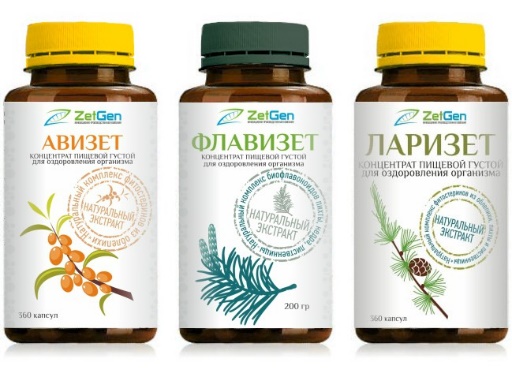 Линейка функциональных продуктов растительного происхождения на основе хвойных растений Сибири и облепихи. Это полностью натуральные концентраты, обладающие научно-обоснованными и подтверждающими свойствами, обладают общеукрепляющим действием, снижают риск развития заболеваний, повышают иммунитет за счет наличия комплекса полезных веществ (соединений), тонизируют, повышают работоспособность. . «Авизет» - продукт на основе астаксантина и комплекса фитостеринов, токоферолов, полиненасыщенных жирных кислот и каротиноидов облепихи.
2. «Ларизет» - продукт на основе комплекса фитостеринов облепихи, пихты и лиственницы.
3. «Флавизет» - продукт на основе комплекса флавоноидов, извлекаемых из хвойных растений Сибири.2.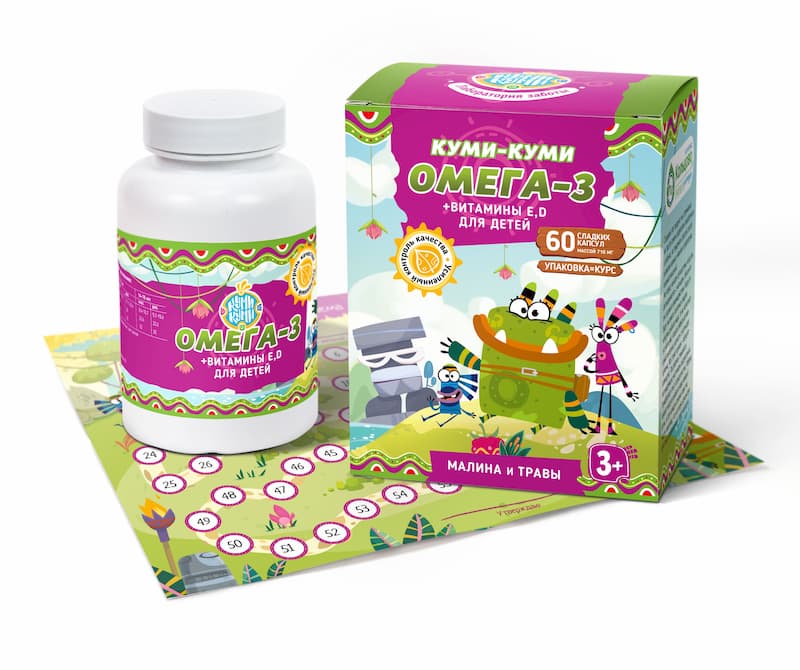 Биологически активная добавка укрепляет организм ребенка, снабжая его важнейшими компонентами:
полиненасыщенными кислотами ОМЕГА-3, витаминами E и D.
А с Детским комплеком ОМЕГА-3 «КУМИ-КУМИ» это стало вкусно и интересно!
Для изготовления Детского комплекса ОМЕГА-3 «КУМИ-КУМИ» используется лучший рыбий жир, он производится в Исландии – в стране, известной своей чистой и нетронутой окружающей средой, капсулы дополнительно обогащены витаминами Е и D.
3.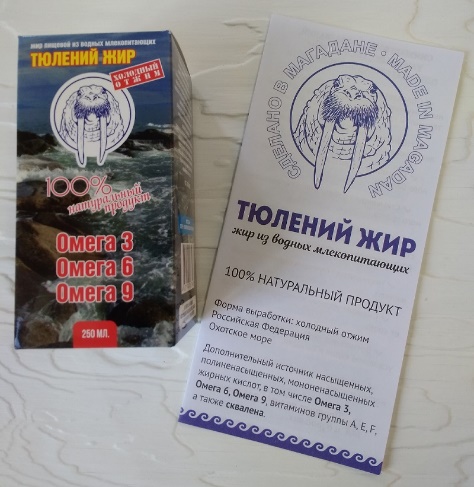 Тюлений жир - источник насыщенных, полиненасыщенныых, мононенасыщенных жирных кислот, в том числе Омега 3, Омега 6, Омега 9, витаминов A, E, F, а также сквалена. Используется для профилактики, как вспомогательное средство при лечении и реабилитации, а также для общего укрепления организма и повышения резистентности к вирусам, натуральный иммуномодулятор.4.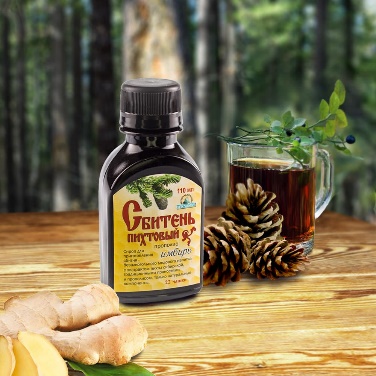 Концентрат для приготовления напитка, можно использовать как добавку. Основу любого сбитня составляет мед и пряные травы. В рецептуру данного напитка входят также имбирь, пихта, экстракт стевии и прополис, делающие его целебным. Сбитень с имбирем обладает противовоспалительными, сосудоукрепляющими, антимикробными и противоотечными свойствами. Преимуществом напитка является низкая калорийность.Помимо согревающего в холод и освежающего в жару, этот исконно русский напиток обладает самым настоящим лечебно-оздоровительным действием. Используйте его регулярно, и вы заметите, что ваше самочувствие заметно улучшается. Благодаря экстрактам целебных трав и меду, сбитень пихтовый с шалфеем очень многогранно влияет на организм, а именно:нормализует работу органов пищеварения и помогает избавиться от метеоризма;заметно повышает работоспособность, добавляет энергии и выступает как эффективный антидепрессант;предупреждает возникновение отеков;стимулирует деятельность головного мозга и улучшает память;«работает» как адаптоген, помогая приспособиться к неблагоприятным условиям и жизненным обстоятельствам;способствует скорейшему выздоровлению и восстановлению после перенесенных заболеваний;нормализует гормональный фон;благотворно влияет на состояние ротовой полости и предупреждает болезни зубов.5.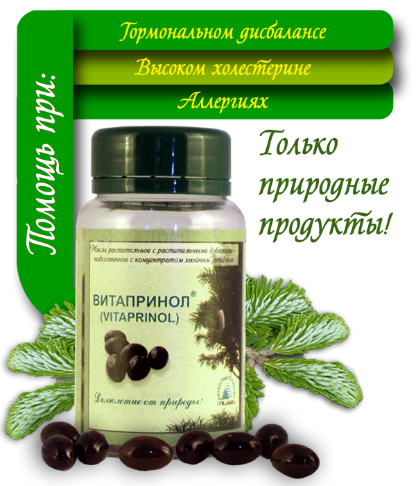 Витапринол представляет собой натуральный фитопродукт на основе молодой хвои пихты, переработанной особым способом. Он богат фитостеринами, содержит каротиноиды, хлорофилл, витамин Е и другие, не менее ценные вещества, благодаря которым он оказывает следующее влияние на организм:Снижает уровень «плохого» холестерина и риск возникновения атеросклероза.Улучшает состояние сердечно-сосудистой системы, предотвращает развитие инфаркта и инсульта.Нормализует репродуктивную функцию. Устраняет апатию и повышает жизненный тонус.Обеспечивает согласованную работу всех звеньев иммунной системы.Обладает мощным противовоспалительным и противоаллергическим эффектом.Снижает риск образования злокачественных опухолей и замедляет их рост.Нормализует жировой и углеводородный обмен.Способствует восстановлению клеток и тканей организма.6.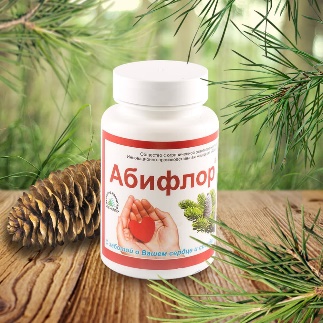 АБИФЛОР оздоравливает даже те сосуды, которые уже давно требуют внимания. Кроме того, биокорректор:устраняет последствия стресса,повышает выносливость и работоспособность организма,предотвращает ломкость капилляров и обеспечивает их эластичность,предотвращает развитие тромбофлебита, варикоза, трофических язв, гипертонического криза, инсульта, инфаркта миокарда,нормализует венозный отток крови,приводит давление к нормальным показателям,выравнивает ритм сердца,улучшает коронарное кровообращение,устраняет отеки,повышает гемоглобин,укрепляет иммунитет,устраняет раздражительность и бессонницу.Более того, АБИФЛОР рекомендуется также тем, кто уже перенес инсульт или инфаркт – именно это укрепляющее сосуды средство поможет им восстановиться быстрее.Использовать этот Биокорректор могут как люди, имеющие проблемы с сосудами и сердцем, так и те, кто абсолютно здоров, но хочет предупредить возможные осложнения. Нано продукты для местного применения Нано продукты для местного применения Нано продукты для местного применения 1.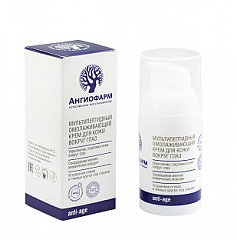 Серия пептидной косметики anti-age. Есть также линейки антикупероз, для разных типов кожи, есть линия средств для применения в косметологии, хирургии, комбустиологии, стоматологии, эндокринологии. Если интересно, я отправлю более подробную информациюМягкий и нежный пептидный крем идеально питает и направленно корректирует возрастные несовершенства кожи. Разглаживает и заполняет морщины, повышает упругость, обладает лифтинг-эффектом. Увлажнение и защита в течение всего дня.КремаСывороткиМаски2.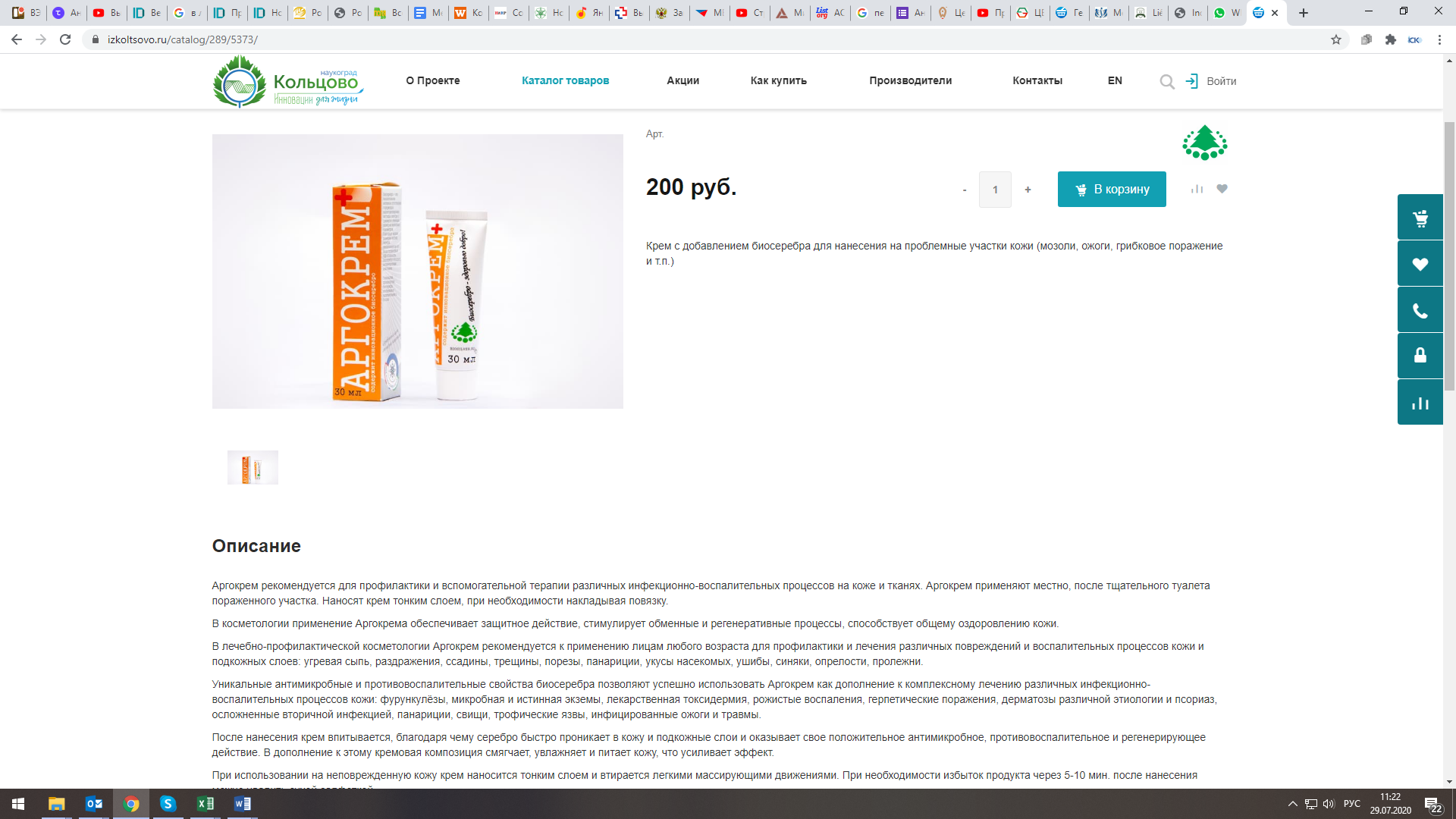 Аргокрем рекомендуется для профилактики и вспомогательной терапии различных инфекционно-воспалительных процессов на коже и тканях. В косметологии применение Аргокрема обеспечивает защитное действие, стимулирует обменные и регенеративные процессы, способствует общему оздоровлению кожи. В лечебно-профилактической косметологии Аргокрем рекомендуется к применению лицам любого возраста для профилактики и лечения различных повреждений и воспалительных процессов кожи и подкожных слоев: угревая сыпь, раздражения, ссадины, трещины, порезы, панариции, укусы насекомых, ушибы, синяки, опрелости, пролежни. Уникальные антимикробные и противовоспалительные свойства биосеребра позволяют успешно использовать Аргокрем как дополнение к комплексному лечению различных инфекционно-воспалительных процессов кожи: фурункулёзы, микробная и истинная экземы, лекарственная токсидермия, рожистые воспаления, герпетические поражения, дерматозы различной этиологии и псориаз, осложненные вторичной инфекцией, панариции, свищи, трофические язвы, инфицированные ожоги и травмы. Гель, крем, пудра с биосеребром3.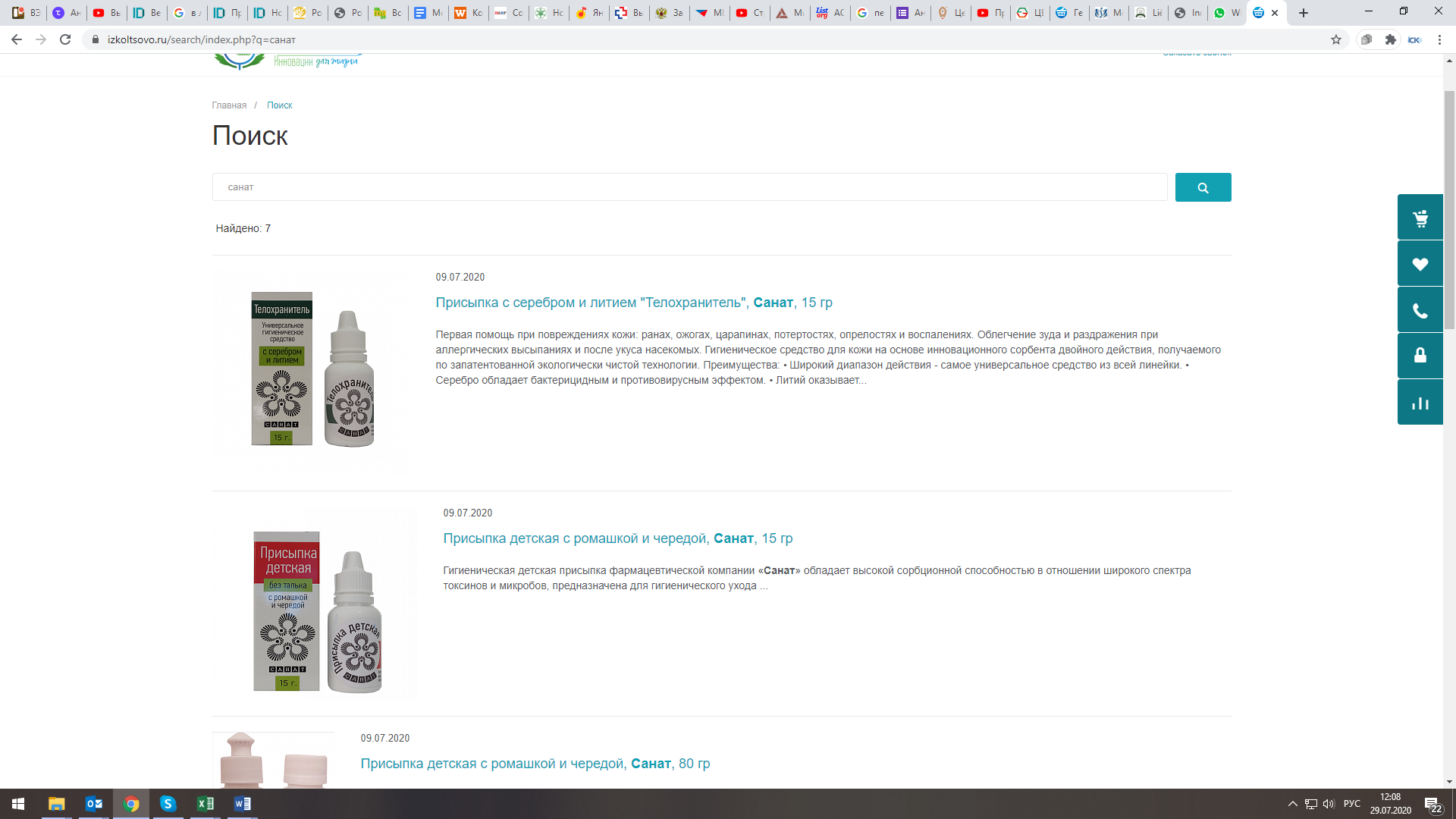 Присыпка ранозаживляющаяПрисыпка детская с ромашкой и чередойПудра для ног гигиеническаяПудра противоугреваяГигиеническое средство для кожи на основе инновационного сорбента двойного действия, получаемого по запатентованной экологически чистой технологии. Преимущества:
• Широкий диапазон действия - самое универсальное средство из всей линейки.
• Серебро обладает бактерицидным и противовирусным эффектом.
• Литий оказывает противогрибковое действие.
• Легко наносится, не оставляет пятен.
• Экономично и удобно в использовании.
• Неприхотливо к условиям хранения.

Активное действие сорбента:
• способствует заживлению ран, ожогов, кожных воспалений, потертостей, опрелостей, трофических язв, пролежней;
• препятствует развитию бактерий и микробов;
• помогает снимать зуд и раздражение при укусах и аллергических реакциях;
• помогает снизить отёчность.Пробиотики жидкиеПробиотики жидкиеПробиотики жидкие1.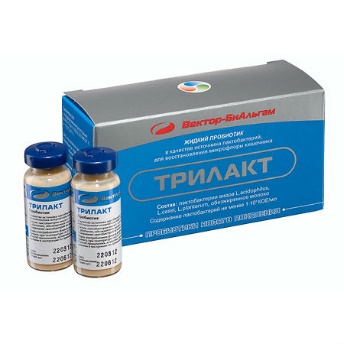 Лактобактерии, входящие в состав препарата Трилакт, оказывают нормализующее влияние на микрофлору кишечника, для профилактики дисбактериозов и для восстановления нарушенной микрофлоры желудочно-кишечного тракта у детей с первых месяцев жизни и взрослых, оказывает положительное влияние на организм человека в целом.2. 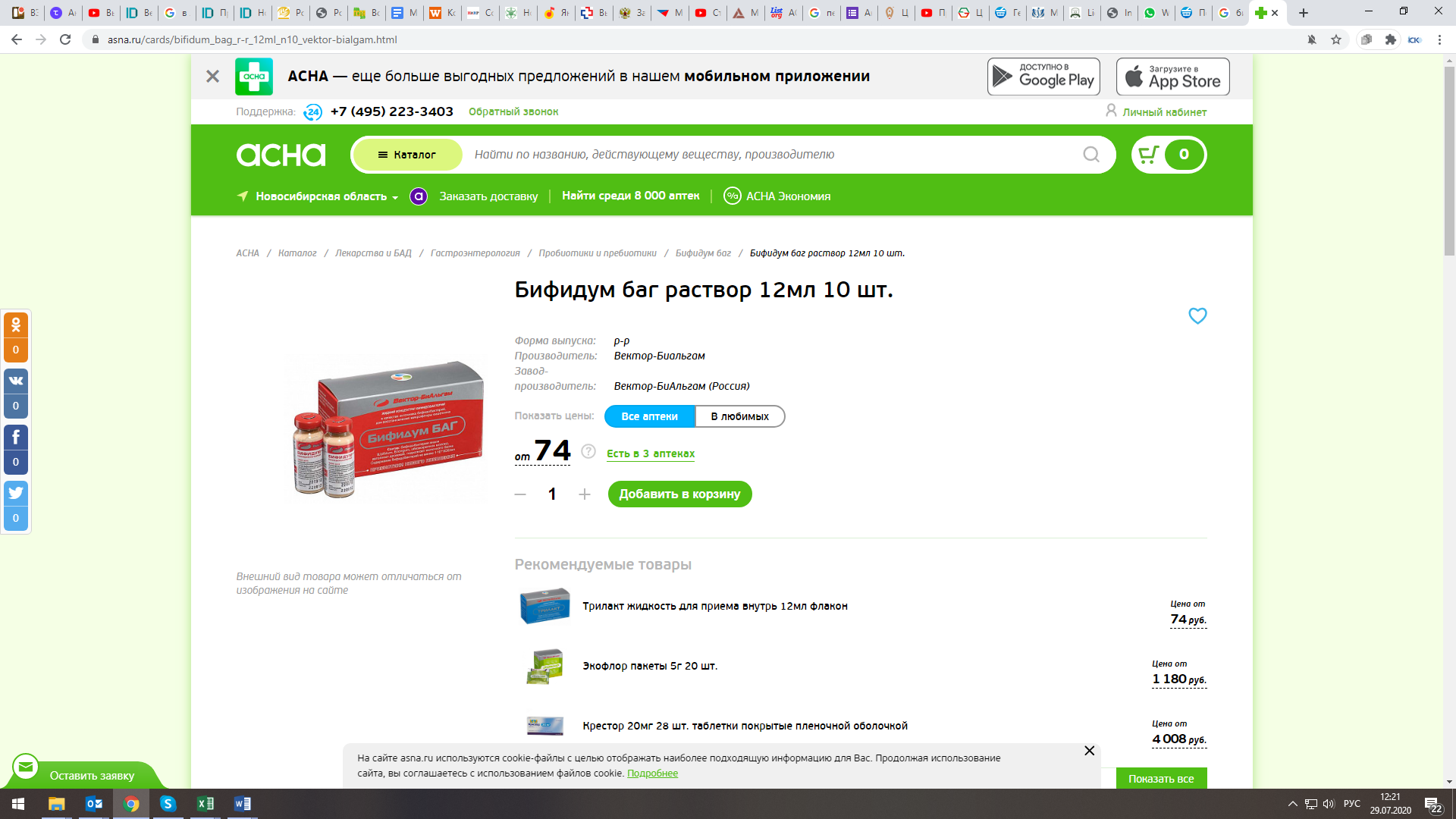 Жидкий концентрат бифидобактерий «Бифидум БАГ» высокоэффективен в комплексной терапии:Хронических заболеваний ЖКТОКИ (острых кишечных инфекций)ОнкозаболеванийИнфекционных заболеваний (независимо от локализации) при лечении антибиотикамиГипо- и авитаминозовИммунодефицитных состояний и аллергии различного типаТакже рекомендуется практически здоровым лицам для профилактики указанных состояний, оптимизации обменных процессов, улучшения внешнего вида кожных покровов, профилактики возрастных изменений.